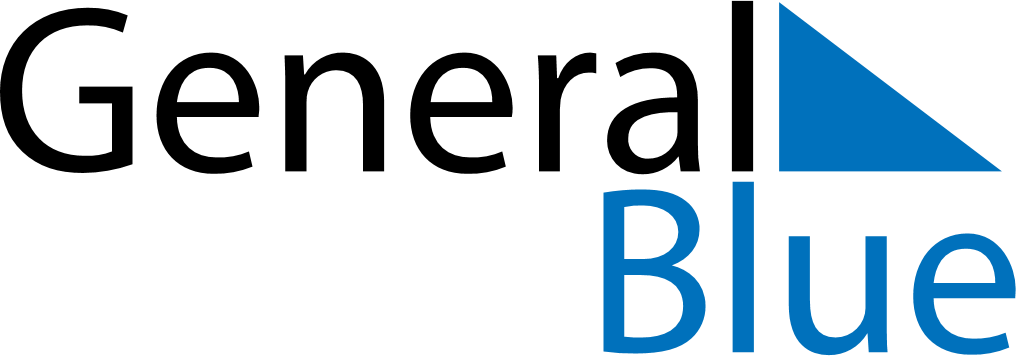 January 2024January 2024January 2024January 2024January 2024January 2024Mazeikiai, LithuaniaMazeikiai, LithuaniaMazeikiai, LithuaniaMazeikiai, LithuaniaMazeikiai, LithuaniaMazeikiai, LithuaniaSunday Monday Tuesday Wednesday Thursday Friday Saturday 1 2 3 4 5 6 Sunrise: 9:04 AM Sunset: 4:03 PM Daylight: 6 hours and 59 minutes. Sunrise: 9:03 AM Sunset: 4:04 PM Daylight: 7 hours and 0 minutes. Sunrise: 9:03 AM Sunset: 4:05 PM Daylight: 7 hours and 2 minutes. Sunrise: 9:03 AM Sunset: 4:07 PM Daylight: 7 hours and 3 minutes. Sunrise: 9:02 AM Sunset: 4:08 PM Daylight: 7 hours and 5 minutes. Sunrise: 9:02 AM Sunset: 4:09 PM Daylight: 7 hours and 7 minutes. 7 8 9 10 11 12 13 Sunrise: 9:01 AM Sunset: 4:11 PM Daylight: 7 hours and 9 minutes. Sunrise: 9:01 AM Sunset: 4:12 PM Daylight: 7 hours and 11 minutes. Sunrise: 9:00 AM Sunset: 4:14 PM Daylight: 7 hours and 14 minutes. Sunrise: 8:59 AM Sunset: 4:16 PM Daylight: 7 hours and 16 minutes. Sunrise: 8:58 AM Sunset: 4:17 PM Daylight: 7 hours and 19 minutes. Sunrise: 8:57 AM Sunset: 4:19 PM Daylight: 7 hours and 21 minutes. Sunrise: 8:56 AM Sunset: 4:21 PM Daylight: 7 hours and 24 minutes. 14 15 16 17 18 19 20 Sunrise: 8:55 AM Sunset: 4:22 PM Daylight: 7 hours and 27 minutes. Sunrise: 8:54 AM Sunset: 4:24 PM Daylight: 7 hours and 30 minutes. Sunrise: 8:53 AM Sunset: 4:26 PM Daylight: 7 hours and 33 minutes. Sunrise: 8:52 AM Sunset: 4:28 PM Daylight: 7 hours and 36 minutes. Sunrise: 8:51 AM Sunset: 4:30 PM Daylight: 7 hours and 39 minutes. Sunrise: 8:49 AM Sunset: 4:32 PM Daylight: 7 hours and 42 minutes. Sunrise: 8:48 AM Sunset: 4:34 PM Daylight: 7 hours and 45 minutes. 21 22 23 24 25 26 27 Sunrise: 8:47 AM Sunset: 4:36 PM Daylight: 7 hours and 49 minutes. Sunrise: 8:45 AM Sunset: 4:38 PM Daylight: 7 hours and 52 minutes. Sunrise: 8:44 AM Sunset: 4:40 PM Daylight: 7 hours and 56 minutes. Sunrise: 8:42 AM Sunset: 4:42 PM Daylight: 8 hours and 0 minutes. Sunrise: 8:40 AM Sunset: 4:44 PM Daylight: 8 hours and 3 minutes. Sunrise: 8:39 AM Sunset: 4:46 PM Daylight: 8 hours and 7 minutes. Sunrise: 8:37 AM Sunset: 4:48 PM Daylight: 8 hours and 11 minutes. 28 29 30 31 Sunrise: 8:35 AM Sunset: 4:51 PM Daylight: 8 hours and 15 minutes. Sunrise: 8:34 AM Sunset: 4:53 PM Daylight: 8 hours and 19 minutes. Sunrise: 8:32 AM Sunset: 4:55 PM Daylight: 8 hours and 23 minutes. Sunrise: 8:30 AM Sunset: 4:57 PM Daylight: 8 hours and 27 minutes. 